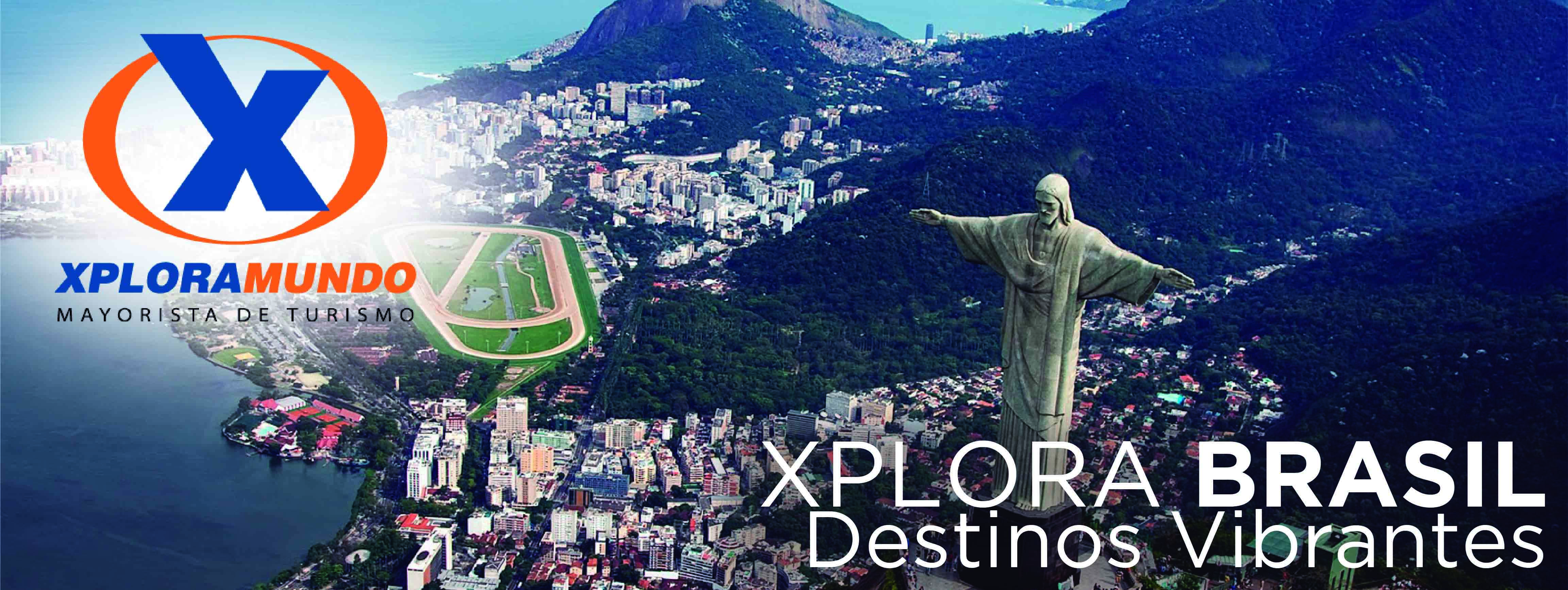 XPLORA MANAUS 202004 Días / 03 NochesINCLUYE:Traslados regulares de llegada y salida desde el aeropuerto MAO – servicio en portugués;City tour regular – servicio en portugués;TRES (3) Noches de alojamiento. Incluye desayuno e impuestos obligatorios.Impuestos Ecuatorianos: IVA, ISD.Impuestos Hoteleros.PRECIOS POR PERSONA EN US$.APLICA PARA PAGO EN EFECTIVO, CHEQUE O TRANSFERENCIAVIAJANDO MÍNIMO 2 PASAJEROSADICIONAL PASAJERO VIAJANDO SOLO $114NOTAS IMPORTANTES NO INCLUYE TICKETS AEREOS.Vila Amazonia: TPL en hab SuperiorPolítica para Chd (condiciones especiales para 1 Chd viajando con 2 adultos pagantes):Chd hasta 5 años, cuándo gratis en los hoteles, no paga nada. De 6 a 7 años, cuándo gratis en los hoteles, paga U$ 57.  Cuándo no es gratis, paga cómo adulto.PRECIOS POR PAX EN DOLARES AMERICANOS. Sujetos a cambio sin prévio aviso.No aplica para Carnaval, Feriados Largos, Congresos, Eventos Especiales y Reveillon.Los servicios incluidos en los programas son en base a servicio regular, a compartir con otras personas.La empresa no reconocerá derecho de devolución alguno, por el uso de servicios de ajenos al servicio contratado, que no hayan sido autorizados previamente por escrito por la empresa.Cancelación y cambios de acuerdo con las políticas de cada hotel y proveedor de servicio.Las habitaciones TRIPLES, son normalmente doble con cama adicional.**Para nosotros es un placer servirle**HOTELESVALIDACIONSGLN/AD.DBLN/AD.TPL.N/AD.CHD GRÁTISSt Paul02Ene a 28Feb 20203055722132201277 añosSt Paul29Feb a 28Dic 20202754920628184217 añosIntercity Manaus02Ene a 31Dic 20203346724339226337 añosQuality Hotel Manaus02Ene a 28Dic 20203888227548007 añosVila Amazonia*01Ene a 21Feb, 27Feb a 30Jun y 21Ago a 18Dic 202065616241890375782 añosVila Amazonia*22 a 26Feb, 01Jul a 20Ago y 19Dic a 31Dic 2020790203493114440982 años